Joint Call: Science and Technology Cooperation – Sino-Malta Fund 2020Stage 1 Pre-Proposal Application Form Notes to Applicants									The official National Rules for Participation can be downloaded from the MCST’s website. Kindly ensure that this application form is filled in with reference to the National Rules for Participation 2019 for this scheme.The Application Form and any attached documents will be treated as confidential throughout and after the project appraisal process. 				 Only Application Forms which are complete and that include all relevant supporting documents will be evaluated. 						Only electronically filled in application forms will be accepted.  Should the application be hand-written or should the format of the application form be altered, the application form will not be evaluated.All responses must be clearly explained and substantiated.		A complete application must be submitted to the Malta Council for Science and Technology (MCST) via email on international.mcst@gov.mt Deadline for submission is 15th June 2020. Any submissions received after this date and time will be rejected. This Application will be evaluated in accordance with the relevant National Rules for Participation which may be downloaded from here. 1. Applicant Details 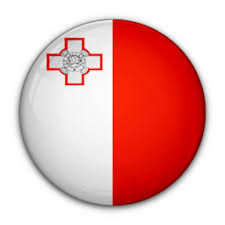 LEAD PARTNER BASED IN MALTA Principal Investigator (PI) Entity NameEntity TypeName of Department/Institute/Centre (if applicable)1.4 Project Contact Details	1.4.1 Name and Surname 	     	1.4.2 Designation		     	1.4.3 E-mail Address 		     	1.4.4 Phone Number 		     1.5 Indication of Funding Modality  A justification is to be provided if the applicant has opted for: Public Entity / Public Research and Knowledge-Dissemination Organisations that does not carry out an economic activity within the meaning of Article 107 TFEU.1.6 Names of Key Researchers + Brief Biography1.7 Type of Research to be carried out by the Principal Investigator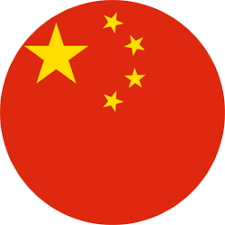 CHINESE PARTNER DETAILSNB: Chinese entities must apply separately with the Ministry of Science and Technology (MOST)Principal Investigator (PI) Entity NameEntity Type1.10 Name of Department/Institute/Centre (if applicable)1.11 Project Contact Details	1.11.1 Name and Surname 	     	1.11.2 Designation		     	1.11.3 E-mail Address 		     	1.11.4 Phone Number 		     1.12 Names of Key Researchers + Brief Biography2. Project Details 2.1 Project Title2.2 Project Acronym2.3 Thematic Area2.4 Project Abstract (max 100 words)2.5 Objectives and Targets of ProjectPlease provide a clear overview of the project objectives and targets, with reference to the idea, whilst considering the Scheme’s aim as described in section 1 of the Parameters and Rules (maximum number of words: 500)2.6 Innovation of Project, Technical Aspects and Research FoundationPlease provide a brief, yet well-articulated description of the innovation being proposed and how the project has the potential of going beyond current state-of-the-art. Also provide details on the scientific relevance of the project, the research methodology and its alignment to the thematic area selected (maximum number of words: 500)2.7 Project Details and TimelinesPlease provide further details on the activities foreseen within the project, whilst highlighting project timelines. Provide foreseen commercial synergies and details on expected commercial impact, if applicable (up to a maximum of 24-month duration) (maximum number of words: 500)2.8 Strength of the Partnership and Benefits of Proposed Scientific CollaborationPlease provide:information on the aim of the partnership and the proposed scientific collaboration whilst considering the Scheme’s aim as described in section 1 of the National Rules for Participationa description of the roles of each of the Maltese and Chinese Principal Investigators information on any other Maltese partners that will be part of the consortiuminformation on the expertise and value each entity brings to the consortium (including additional partners)a description of the reciprocal benefits that the Maltese partner/s expect/s to obtain from the collaboration with the Chinese counterpart/s. Include an outline of the Chinese participant/s chosen and why. (maximum number of words: 500)2.9 Financial Projections  The following request for funding must be in line with Aid Intensities listed down in the National Rules for Participation. 3. Other Partner Profiles  OTHER PARTNERS BASED IN MALTA3.1 Entity Name3.2 Entity Type3.3 Entity profile relevant to the project proposal (max 100 words)3.4 Link to entity website 3.5 Names of Key Researchers + Brief Biography3.6 Type of Research to be carried out by the Partner based in Malta3.7 Indication of Funding Modality  A justification is to be provided if the applicant has opted for: Public Entity / Public Research and Knowledge Dissemination Organisations that does not carry out an economic activity within the meaning of Article 107 TFEU.OTHER PARTNER (if applicable)Entity NameEntity TypeEntity profile relevant to the project proposal (max 100 words)Link to entity website Names of Key Researchers + Brief BiographyType of Research to be carried out by the Partner based in MaltaIndication of Funding Modality  A justification is to be provided if the applicant has opted for: Public Entity / Public Research and Knowledge Dissemination Organisations that does not carry out an economic activity within the meaning of Article 107 TFEU.OTHER CHINESE PARTNER DETAILS3.7 Entity Name3.8 Entity Type3.9 Entity profile relevant to the project proposal (max 100 words)3.10 Link to entity website 3.11 Names of Key Researchers + Brief BiographyOTHER PARTNER (if applicable)Principal Investigator (PI) Entity NameEntity TypeEntity profile relevant to the project proposal (max 100 words)Link to entity website Names of Key Researchers + Brief Biography4. DECLARATIONSPersonal Data Protection 
5.		Signature (PI)
The undersigned hereby authorises the Council to process the data contained in this form for the purpose stated above and declare that the information given on this form is accurate to the best of the Legal Representative’s knowledge. The legal representative understands that if it is later established that the information is misrepresented, the application or funded project may be ineligible or terminated respectively.N.B. Kindly ensure that this application form is filled in with reference to The Rules for Participation 2020 documents for this scheme, and that all Annexes are included.5.1		Signature (Partner)
The undersigned hereby authorises the Council to process the data contained in this form for the purpose stated above and declare that the information given on this form is accurate to the best of the Legal Representative’s knowledge. The legal representative understands that if it is later established that the information is misrepresented, the application or funded project may be ineligible or terminated respectively.N.B. Kindly ensure that this application form is filled in with reference to The Rules for Participation 2020 documents for this scheme, and that all Annexes are included.7. Checklist of Attachments The following is the list of items mentioned elsewhere in this form or in the Rules for Participation that are required as part of this submission. It is the responsibility of the Project Coordinator to ensure that all the information that applies to this application form is enclosed. Please submit the attachments as separate documents. Annex 1: de minimis Declaration Form  If the submitted application is approved, the project will benefit from de minimis State Aid in line with Commission Regulation (EU) No 1407/2013 of 18 December 2013 on the application of Articles 107 and 108 of the Treaty on the Functioning of the European Union to de minimis aid. Commission Regulation (EU) No 1407/2013 allows a ‘single undertaking’ to receive an aggregate maximum amount of de minimis aid of €200,000 under all de minimis aid measures, over a period of three ‘fiscal years’. This aggregate maximum threshold applies in principle to all economic sectors with the exception of a ‘single undertaking’ performing road freight transport for hire and reward for which a lower de minimis threshold of €100,000 over any period of three ‘fiscal years’ applies. The agriculture and fisheries sectors are subject to different thresholds and criteria. For the purpose of this declaration, the term ‘single undertaking’ shall have the meaning as established in Commission Regulation (EU) No 1407/2013. Moreover, ‘fiscal year’ means the fiscal year as used for tax purposes by the undertaking concerned. This maximum threshold would include all State aid granted under this scheme and any other State aid measure granted under the de minimis rule. Any de minimis aid received in excess of the established threshold will have to be recovered, with interest, from the undertaking receiving the aid.The following is an indicative list of the possible forms of State Aid:Grants from public bodiesLoans or loan guarantees at favourable ratesTax benefitsWaiving or deferral of fees or interest normally dueMarketing and advertising assistanceConsultancy, training and other support provided either free or at a reduced rateAid for investment in environmental projects or research and development assistancePurchase, rent or lease of immovable property at less than market rate.Potentially any assistance from a public body may constitute State aid.  Should you have any doubts whether any public assistance received is de minimis aid, you should contact the agency or department from which the assistance was received in order to ascertain this.I declare that a comprehensive amount of de minimis aid received to date during the current fiscal year and the previous two fiscal years is:A breakdown of the source, type and amount of all de minimis aid received as well as that applied from any State aid grantor, is presented overleaf.Detailed information concerning applicable State aid under the de minimis rule for fiscal year 2018, 2019, 2020SECTION 1 – DE MINIMIS STATE AID AWARDED SECTION 2 – DE MINIMIS STATE AID STILL PENDING FOR APPROVAL SECTION 3 – DE MINIMIS STATE AID REQUESTED IN THIS APPLICATION Total project costs for entities based in Malta (€)Lump-sum requested funding (€) per every partner based in Malta€Lead Partner: Partner 1(if applicable): Partner 2 (if applicable): Total requested funding from entities based in Malta:Total requested funding from MOST by Chinese entities (RMB)Name of PI Legal Representative the ;egalName and Surname of applicant authorised to represent the undertaking Position in Undertaking / EntityTelephone Number/sE-mail addressSignature of Legal Representative       DateName of Partner Legal Representative the ;egalName and Surname of applicant authorised to represent the undertaking Position in Undertaking / EntityTelephone Number/sE-mail addressSignature of Legal Representative       DateDeclarationI confirm that:The information given on this form is accurate to the best of my knowledge. I understand that if it is later established that the information is misrepresented, the application or funded project may be ineligible or terminated, respectively. I agree         I have read and I accept the terms and conditions stipulated within the Application Form and the Rules for Participation and confirm that I agree with the eventual publication of personal data and project proposal content information of successful applicants, including name of entity, project contacts, title of proposal and abstract.I agree         I have never been found guilty by any competent Court in Malta or elsewhere of any crime and that I have never been adjudged bankrupt or insolvent by, or filed an application for insolvency before, any competent Court in Malta or elsewhere.I agree          I have never been disqualified or excluded from participation in any Public Tender either by the Government of Malta or by the European Union or by any public entity in Malta.I agree          I have never been disqualified or excluded from participation in any Public and/or European Union funding scheme.I agree          I hereby authorise the Council to exchange essential information related to the project with MOST and other Governmental agencies, both local and overseas, for any necessary checksI agree          Signature & Stamp of Principal Investigator Legal Representative:DateSignature & Stamp of Partner Legal Representative:DateYesNoN/AThe application form in MS Word (.docx) format and a signed scanned copy (to be sent by email)Compulsory  Annex 1: de minimis Declaration Form to be filled in by applicants applying under Regulation A  Annex 2 Undertaking in Difficulty Declaration Form to be filled in by Limited Liability Companies applying under Regulation B The form may be downloaded by clicking  hereAnnex 3: Agreement signed by all (Malta based and China) Principal Investigators and any other partnersCompulsory  Annex 4: Intellectual Property (IP) Agreement signed by all (Malta and China-based) parties’ Legal RepresentativesCompulsory. If included as part of Annex 3 in specific articles, please tick here. DECLARATIONFiscal Year 2018Fiscal Year 2019Fiscal Year 2020TOTAL€      €      €      €      Business Undertaking (Full Legal Name)	VAT Registration NumberName and Surname (BLOCK CAPITALS)Position in EstablishmentSignature		DateDateSource/GrantorType of State Aid (Name of Measure)Awarded toAmount in €TOTAL:TOTAL:TOTAL:TOTAL:A1DateSource/GrantorType of State Aid(Name of Measure)Awarded toAmount in €TOTAL:TOTAL:TOTAL:TOTAL:A2DateSource/GrantorType of State Aid(Name of Measure)Amount in €MCST  A3TOTAL of Sections 1,2 and 3 above (A1 + A2 + A3): €